3 Απριλίου, 2024ΔΕΛΤΙΟ ΤΥΠΟΥΔΕΙΚΤΗΣ ΚΥΚΛΟΥ ΕΡΓΑΣΙΩΝ ΛΙΑΝΙΚΟΥ ΕΜΠΟΡΙΟΥ ΕΚΤΟΣ ΜΗΧΑΝΟΚΙΝΗΤΩΝ ΟΧΗΜΑΤΩΝ: ΙΑΝΟΥΑΡΙΟΣ & ΦΕΒΡΟΥΑΡΙΟΣ 2024Ετήσια Μεταβολή +5,8% σε Αξία και +5,1% σε Όγκο για τον ΦεβρουάριοΟ Δείκτης Αξίας Κύκλου Εργασιών Λιανικού Εμπορίου αυξήθηκε τον Φεβρουάριο 2024 κατά 5,8% σε σύγκριση με τον αντίστοιχο μήνα του προηγούμενου έτους (Πίνακας 1). Κατά τον ίδιο μήνα ο Δείκτης Όγκου Κύκλου Εργασιών Λιανικού Εμπορίου αυξήθηκε κατά 5,1% σε σύγκριση με τον αντίστοιχο μήνα του προηγούμενου έτους (Πίνακας 2). Για την περίοδο Ιανουαρίου-Φεβρουαρίου 2024, ο Δείκτης Αξίας υπολογίζεται ότι σημείωσε αύξηση 5,4% και ο Δείκτης Όγκου αύξηση 4,7% σε σύγκριση με την ίδια περίοδο του 2023.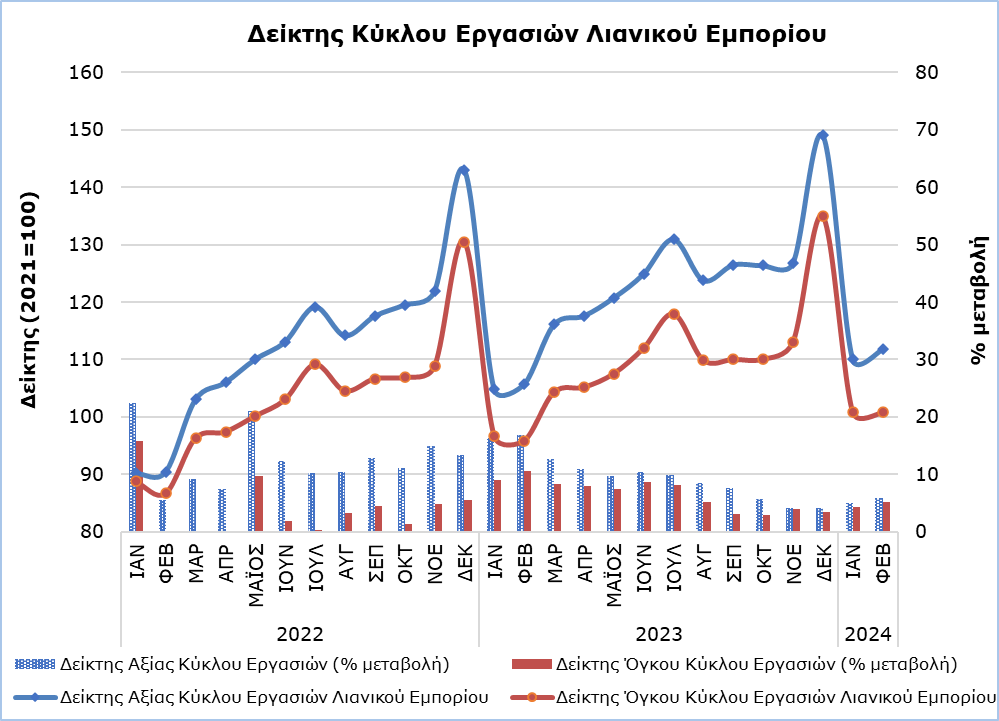 ΜΕΘΟΔΟΛΟΓΙΚΕΣ ΠΛΗΡΟΦΟΡΙΕΣΣκοπός και ΚάλυψηΣκοπός του Δείκτη Κύκλου Εργασιών Λιανικού Εμπορίου εκτός Μηχανοκίνητων Οχημάτων είναι η παρακολούθηση των βραχυπρόθεσμων εξελίξεων στο Λιανικό Εμπόριο. Καλύπτονται οι δραστηριότητες του κλάδου 47 της στατιστικής ταξινόμησης οικονομικών δραστηριοτήτων NACE Αναθ. 2 της Ευρωπαϊκής Ένωσης. Ο κύκλος εργασιών περιλαμβάνει τις πωλήσεις αγαθών και υπηρεσιών της επιχείρησης στη διάρκεια της περιόδου αναφοράς, εξαιρουμένου του ΦΠΑ και συμπεριλαμβανομένων δασμών και φόρων.Συλλογή ΣτοιχείωνΗ συλλογή των δεδομένων γίνεται μηνιαία από τη Στατιστική Υπηρεσία, είτε με τηλεφωνικές συνεντεύξεις είτε με αποστολή τηλεομοιότυπων είτε μέσω του ηλεκτρονικού ταχυδρομείου. Μέθοδος Υπολογισμού και Πρακτικές ΔημοσίευσηςΟ Δείκτης έχει ως έτος βάσης το 2021, δείχνει δηλαδή τη μηνιαία μεταβολή στον κύκλο εργασιών σε σχέση με τον μηνιαίο μέσο όρο του κύκλου εργασιών το 2021. Κατά το έτος βάσης, ο μέσος όρος του Δείκτη Κύκλου Εργασιών για τους δώδεκα μήνες είναι 100,0. Για παράδειγμα, αν ο Δείκτης για κάποιο μήνα είναι 105,3 αυτό σημαίνει ότι ο κύκλος εργασιών για τον συγκεκριμένο μήνα αυξήθηκε κατά 5,3% σε σχέση με το μέσο μηνιαίο κύκλο εργασιών του 2021.Ο Δείκτης Αξίας Κύκλου Εργασιών αναφέρεται στις τρέχουσες τιμές αγοράς, ενώ ο Δείκτης Όγκου Κύκλου Εργασιών αναφέρεται στις σταθερές τιμές και προκύπτει από τον αποπληθωρισμό του Δείκτη Αξίας Κύκλου Εργασιών, χρησιμοποιώντας ως αποπληθωριστή τον Δείκτη Τιμών Καταναλωτή (ΔΤΚ).Για τον καταρτισμό του ολικού Δείκτη, υπολογίζεται ο σταθμισμένος μέσος όρος των επιμέρους δεικτών για τις διάφορες τάξεις (υποσύνολα δραστηριοτήτων) του λιανικού εμπορίου, όπως αυτές ορίζονται στην ταξινόμηση NACE Αναθ. 2. Οι συντελεστές που χρησιμοποιούνται για τη στάθμιση προέρχονται από τα αποτελέσματα της ετήσιας Έρευνας Χονδρικού και Λιανικού Εμπορίου κατά το έτος βάσης (2021) και αντικατοπτρίζουν το μερίδιο του κύκλου εργασιών κάθε τάξης σε σχέση με το σύνολο του κύκλου εργασιών του λιανικού εμπορίου.Ο καταρτισμός του Δείκτη γίνεται στο πλαίσιο εφαρμογής του Κανονισμού (ΕΕ) 2019/2152 σχετικά με τις ευρωπαϊκές στατιστικές για τις επιχειρήσεις. Ο Δείκτης που αποστέλλεται κάθε μήνα στη Στατιστική Υπηρεσία της Ευρωπαϊκής Ένωσης (Eurostat) περιλαμβάνει και τη διορθωμένη του μορφή (εποχική και ημερολογιακή διόρθωση). Στην ιστοσελίδα της Στατιστικής Υπηρεσίας δημοσιεύεται μόνο η μη διορθωμένη μορφή.Για περισσότερες πληροφορίες: Πύλη Στατιστικής Υπηρεσίας, υπόθεμα ΕμπόριοΕνημέρωση για την Αλλαγή Έτους ΒάσηςCYSTAT-DB (Βάση Δεδομένων)Προκαθορισμένοι Πίνακες (Excel)Τα στοιχεία για το έτος βάσης 2021=100 είναι διαθέσιμα μόνο στη Βάση Δεδομένων CYSTAT-DB.ΕπικοινωνίαΕυαγγελία Ευσταθίου: Τηλ.: 22602196, Ηλ. Ταχ.: eefstathiou@cystat.mof.gov.cyΠίνακας 1Πίνακας 1Πίνακας 1Πίνακας 1Πίνακας 1Πίνακας 1Κώδικας(NACE Αναθ. 2)ΟικονομικήΔραστηριότηταΔείκτης Αξίας (2021=100)Ποσοστιαία Μεταβολή(%)Ποσοστιαία Μεταβολή(%)Κώδικας(NACE Αναθ. 2)ΟικονομικήΔραστηριότηταΦεβ 2024Φεβ 2024/2023     Ιαν-Φεβ 2024/2023 47.1Κυρίως τρόφιμα, ποτά ή καπνός σε μη ειδικευμένα καταστήματα (υπεραγορές)114,57,36,647.2Τρόφιμα, ποτά και καπνός σε ειδικευμένα καταστήματα121,78,69,447.3Καύσιμα κίνησης114,32,0-0,147.4Εξοπλισμός πληροφοριακών και επικοινωνιακών συστημάτων 115,07,27,347.5Άλλος οικιακός εξοπλισμός (οικοδομικά υλικά, χαλιά, έπιπλα, ηλεκτρικές συσκευές, φωτιστικά)105,03,94,847.6Επιμορφωτικά είδη και είδη ψυχαγωγίας  (βιβλία, γραφική ύλη, αθλητικός εξοπλισμός, παιχνίδια)100,2-3,0-4,247.71+47.72Ενδύματα και υποδήματα106,54,44,347.73+47.74+47.75Φαρμακευτικά και ορθοπεδικά είδη, καλλυντικά113,611,210,847.76+47.77+47.78+47.79Λουλούδια, φυτά, ρολόγια, κοσμήματα, οπτικά είδη και μεταχειρισμένα είδη107,05,75,647.8+47.9Λιανικό εμπόριο εκτός καταστημάτων87,6-5,3-6,847 εκτός 47.3Λιανικό εμπόριο εκτός των καυσίμων κίνησης111,56,36,147.11+47.2Εδώδιμα είδη116,27,57,147.19+47.4 έως 47.9Μη εδώδιμα είδη106,44,84,847ΛΙΑΝΙΚΟ ΕΜΠΟΡΙΟ, ΕΚΤΟΣ ΜΗΧΑΝΟΚΙΝΗΤΩΝ ΟΧΗΜΑΤΩΝ111,85,85,4Πίνακας 2Πίνακας 2Πίνακας 2Πίνακας 2Πίνακας 2Πίνακας 2Κώδικας(NACE Αναθ. 2)ΟικονομικήΔραστηριότηταΔείκτης Όγκου (2021=100)Ποσοστιαία Μεταβολή(%)Ποσοστιαία Μεταβολή(%)Κώδικας(NACE Αναθ. 2)ΟικονομικήΔραστηριότηταΦεβ 2024Φεβ 2024/2023     Ιαν-Φεβ 2024/2023 47.1Κυρίως τρόφιμα, ποτά ή καπνός σε μη ειδικευμένα καταστήματα (υπεραγορές)99,55,34,247.2Τρόφιμα, ποτά και καπνός σε ειδικευμένα καταστήματα103,57,06,547.3Καύσιμα κίνησης100,75,84,647.4Εξοπλισμός πληροφοριακών και επικοινωνιακών συστημάτων 123,911,511,647.5Άλλος οικιακός εξοπλισμός (οικοδομικά υλικά, χαλιά, έπιπλα, ηλεκτρικές συσκευές, φωτιστικά)95,46,27,247.6Επιμορφωτικά είδη και είδη ψυχαγωγίας  (βιβλία, γραφική ύλη, αθλητικός εξοπλισμός, παιχνίδια)92,7-2,9-4,147.71+47.72Ενδύματα και υποδήματα108,71,42,247.73+47.74+47.75Φαρμακευτικά και ορθοπεδικά είδη, καλλυντικά107,39,08,647.76+47.77+47.78+47.79Λουλούδια, φυτά, ρολόγια, κοσμήματα, οπτικά είδη και μεταχειρισμένα είδη93,92,42,647.8+47.9Λιανικό εμπόριο εκτός καταστημάτων81,9-6,9-8,147 εκτός 47.3Λιανικό εμπόριο εκτός των καυσίμων κίνησης100,85,14,747.11+47.2Εδώδιμα είδη100,65,64,747.19+47.4 έως 47.9Μη εδώδιμα είδη101,04,54,747ΛΙΑΝΙΚΟ ΕΜΠΟΡΙΟ, ΕΚΤΟΣ ΜΗΧΑΝΟΚΙΝΗΤΩΝ ΟΧΗΜΑΤΩΝ100,85,14,7